   					  Załącznik Nr 1 Zapytania ofertowego AG.2600.5.2024  Zakup zamykanej metalowej szafy aktowej zgodnie z wymiarami i szacunkowym projektem przedstawionym poniżej:Zakup zamykanej metalowej szafy aktowej zgodnie z wymiarami i szacunkowym projektem przedstawionym poniżej:Zakup zamykanej metalowej szafy aktowej zgodnie z wymiarami i szacunkowym projektem przedstawionym poniżej: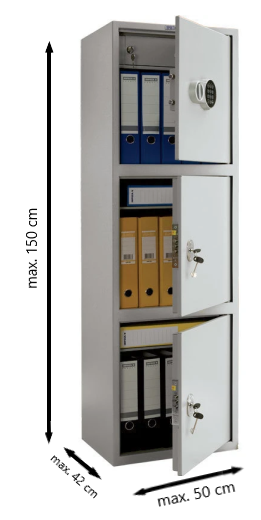 Wysokośćod 130 cm do max. 150 cmSzerokośćod 45 cm do max. 50 cmGłębokośćmax. do 42 cmIlość półek 3Cena nettoVATCena brutto